Kalushi - Film Questions			Name: 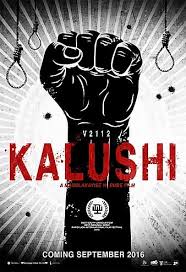 After viewing the film, create 5 open questions about the film regarding apartheid to bring in for a discussion next class. Questions can include, but are not limited to, aspects of the film’s cinematography or events relevant to apartheid.Film: https://youtu.be/uaupnoGWm8I   OR on NetflixAn open question is a question that does not have one single answer but rather several different and possibly contradicting answers. Promotes discussion.Ex) What were the elements that contributed to the length of the apartheid era in South Africa?Ex) How does the movie engage the emotions of its audience and why is it important?1.2.3.4.5.